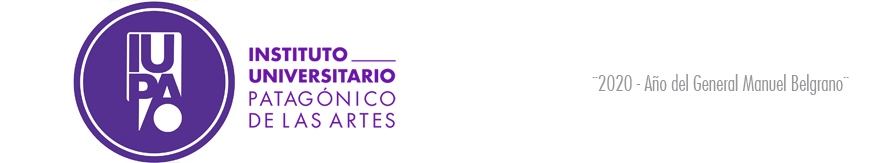 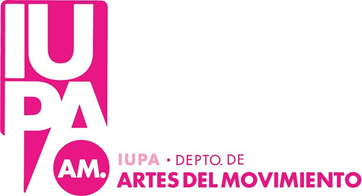  DEPARTAMENTO DE ARTES DEL MOVIMIENTODANZAS ESPAÑOLASTURNO MARZO 2021PROFESORADO UNIVERSITARIO DE DANZA ESPAÑOLA Y TECNICATURA DE DANZA ESPAÑOLA 2021INSCRIPCIONES AL MAIL:        sguerrero@iupa.edu.arContacto: Diana Fermanian dfermanian@iupa.edu.ar - Sol Guerrero sguerrero@iupa.edu.ar          1 AÑO         2 AÑO          3 AÑO         4 AÑO DEPARTAMENTO DE ARTES DEL MOVIMIENTODANZA CLASICATURNO MARZO 2021PROFESORADO UNIVERSITARIO DE DANZA CLÁSICA Y TECNICATURA DE DANZA CLÁSICA 2021   INSCRIPCIONES AL MAIL:        sguerrero@iupa.edu.arCONTACTO: Verónica Arévalo Schiavo   vschiavo@iupa.edu.ar  - Sol Guerrero sguerrero@iupa.edu.ar      1 AÑO     2° AÑO     3° AÑO       4° AÑO DEPARTAMENTO DE ARTES DEL MOVIMIENTODANZA CONTEMPORANEA TURNO MARZO 2021PROFESORADO DE DANZA CONTEMPORANEA 2020INSCRIPCIONES AL MAIL:        sguerrero@iupa.edu.arContacto: Mariana Pessoa mpessoa@iupa.edu.ar – Matías Valenzuela mvalenzuela@iupa.edu.ar          1 AÑO          2 AÑO          3 AÑO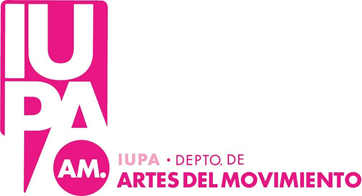 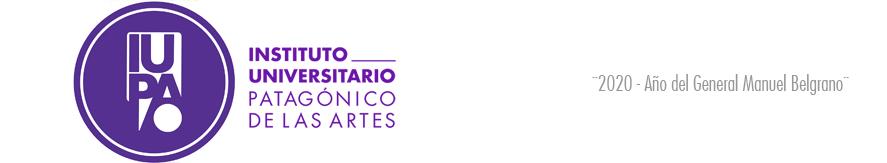  DEPARTAMENTO DE ARTES DEL MOVIMIENTODANZAS FOLKLÓRICASTURNO MARZO 2021PROFESORADO UNIVERSITARIO DE DANZAS FOLKLÓRICAS, TECNICATURA UNIVERSITARIA EN DANZAS FOLKLÓRICAS Y LICENCIATURA EN FOLKLORE 2021INSCRIPCIONES AL MAIL:        sguerrero@iupa.edu.arContacto: Daniela Retamal dretamal@iupa.edu.ar - Sol Guerrero sguerrero@iupa.edu.ar         1 AÑO        2 AÑO             3 AÑO          4 AÑOMATERIAQUIENES RINDENFECHAHORAPLATAFORMATRIBUNAL Escuela BoleraAlumnos regulares22/03/218:00ZOOMMaximiliano Leiva, Diana Fermanian, Verónica Ose RIBUNALDanzas Regionales IAlumnos regulares22/03/219:00Aula 31 IUPALorena Graña, Verónica Ose, Sol GuerreroIBUNALFlamencoAlumnos regulares23/03/21  17:00A 122:00R12AMEETVerónica Ose, Maximiliano Leiva, Sol GuerreroTCCAlumnos regulares23/03/2112:00Aula 31 IUPAMariana Pessoa, María Laura Balmaceda, Lorena GrañaDanza ContemporáneaAlumnos regulares25/03/219:00ZOOMMaría Laura Balmaceda, Mariana Pessoa, Ekaterina EmelinaDanza Clásica IAlumnos regulares25/03/2111:00ZOOMMaría del Rosario Narváez, Ekaterina Emelina, Lorena GrañaMúsica IAlumnos regulares y libres26/03/2116:00MEETIrene Ríos, Humberto Taglialegna, María del Rosario Narváez MATERIAQUIENES RINDENFECHAHORAPLATAFORMATRIBUNAL Danzas Regionales IIAlumnos regulares22/03/2110:00Aula 31 IUPALorena Graña, Verónica Ose, Sol GuerreroEscuela Bolera IIAlumnos regulares23/03/2110:00Aula 9 IUPAArmen Grigorian, Diana Fermanian, Verónica OseMúsica aplicada a la Danza Española Alumnos regulares25/03/2114:00ZOOM Humberto Taglialegna. Lorena Graña, Maximiliano LeivaDanza ContemporáneaAlumnos regulares26/03/2110:00ZOOMMaría Laura Balmaceda, Mariana Pessoa, Ekaterina EmelinaDanza Clásica IIAlumnos regulares26/03/2112:00MEETEkaterina Emelina, María del Rosario Narváez, Lorena GrañaMATERIAQUIENES RINDENFECHAHORAPLATAFORMATRIBUNAL Danzas Regionales IIIAlumnos regulares22/03/2111:00Aula 31 IUPALorena Graña, Verónica Ose, Maximiliano Leiva        Flamenco  Alumnos regulares23/03/2111:00 122:00R12A     Aula 31 IUPAFermanian Diana, Verónica Ose ,Sol GuerreroEscuela Bolera IIIAlumnos regulares25/03/2110:00Aula 9 IUPAArmen Grigorian, Diana Fermanian, Verónica OseDanza Estilizada IAlumnos regulares25/03/2110:30Aula 9 IUPAArmen Grigorian, Diana Fermanian, Verónica OseMATERIAQUIENES RINDENFECHAHORAPLATAFORMATRIBUNAL Danzas Regionales IVAlumnos regulares22/03/2112:00Aula 31 IUPALorena Graña, Verónica Ose, Maximiliano Leiva        Flamenco IVAlumnos regulares 23/03/2111:30 122:00R12A    Aula 31 IUPAFermanian Diana, Verónica Ose ,Sol GuerreroDanza Estilizada IIAlumnos regulares25/03/2111:00Aula 31 IUPADiana Fermanian, Verónica Ose, Sol GuerreroEscuela Bolera IVAlumnos regulares25/03/2111:30Aula 31 IUPAArmen Grigorian, Diana Fermanian, Sol GuerreroProducción de espectáculosAlumnos regulares26/03/2110:00MEETArmen Grigorian, Diana Fermanian, Verónica Ose MATERIAQUIENES RINDENFECHAHORAPLATAFORMATRIBUNAL DANZA CLÁSICA I(MUJERES)ALUMNOS REGULARES22/39 HsZOOMCIDE, CARREÑO, ARÉVALO, SUP: LIZARRAGAMÚSICAALUMNOS REGULARES23/39 HsZOOMRÍOS, NARVAEZ, TAGLIALEGNASUP: BREVIANATOMÍA Y FISIOLOGÍA APLICADA A LA DANZAALUMNOS REGULARES Y LIBRES24/310 HsZOOMLARROULET, LIZARRAGA, CIDESUP: BREVITALLER DE CONCIENCIA CORPORAL, BIOMECÁNICA DEL MOVIMIENTO, NUTRICIÓN Y SALUD DEL BAILARÍNALUMNOSREGULARES Y LIBRES24/3 HsZOOMLARROULET, LIZARRAGA, CIDESUP: BREVIMATERIAQUIENES RINDENFECHAHORAPLATAFORMATRIBUNAL DANZA CLÁSICA IIALUMNOS REGULARES22/310 HsZOOMLARROULET, CARREÑO, LIZARRAGASUP: ARÉVALODANZA CONTEMPORÁNEA IIALUMNOSREGULARES25/39 HsZOOMGÓMEZ LUNA, GOMEZ MURILLAS, COSTANZOSUP: BALMACEDACOMPOSICIÓN COREOGRÁFICA IALUMNOSREGULARES25/310:30 HsZOOMGOMEZ LUNA, GOMEZ MURILLAS,  COSTANZOSUP: BALMACEDAMÚSICA APLICADA A LA DANZA CLÁSICAALUMNOSREGULARES23/311 HsMEETTAGLIALEGNA, RÍOS, NARVAEZSUP: ARÉVALODIDÁCTICA ESPECÍFICAALUMNOSREGULARES27/3           9 HsZOOMCIDE, LARROULET, LIZARRAGASUP: AREVALOMATERIAQUIENES RINDENFECHAHORAPLATAFORMATRIBUNAL DANZA CLÁSICA IIIALUMNOSREGULARES22/311 HsZOOMLARROULET, ARÉVALO, CARREÑOSUP: CIDECOMPOSICIÓN COREOGRÁFICA IIALUMNOSREGULARES25/310:30 HsZOOMGOMEZ LUNA, GOMEZ MURILLAS,  COSTANZOSUP: BALMACEDAHISTORIA DE LA DANZA Y EL BALLETALUMNOSREGULARES26/310 HsMEETNARVÁEZ, LEMARCHAND, BREVISUP: CARREÑOTECNICAS TEATRALESALUMNOS REGULARES23/312 HsZOOMURWEIDER, CARREÑO, AREVALO.SUP: LEMARCHANDMATERIAQUIENES RINDENFECHAHORAPLATAFORMATRIBUNAL DANZA CLÁSICA IVPRESENCIALALUMNOSREGULARES22/312 HsAULA 53IUPAAREVALO, LARROULET, CIDESUP: LIZARRAGAPRODUCCIÓN DE ESPECTÁCULOSALUMNOSREGULARES26/310 HsZOOMLIZARRAGA, ARÉVALO, CIDESUP: LARROULETRESIDENCIA DOCENTEALUMNOS REGULARES30/310 Hs.ZOOMCIDE, LIZARRAGA, AREVALOSUP: LARROULETMATERIAQUIENES RINDENFECHAHORAAULATRIBUNAL DANZA CONTEMPORANEA IAlumnos regulares22/0310:00 H53VALENZUELA, Matias. G. LUNA, ClaudiaGARAY, AbrilSuplente: G. MURILLA, Fernanda.DANZA CLASICA I Alumnos regulares22/0312:00 H05COSTANZO, Nora.GARAY, AbrilPESSOA, Mariana.Suplente: VALENZUELA, Matías.CONTACT IMPROVISACIÒN Alumnos regulares22/0314:00 H 53ROSALES, Lorena.VALENZUELA, MatíasG. LUNA, Claudia.Suplente: PESSOA, Mariana.TÈCNICAS DE PREPARACIÒNYENTRENAMIENTO FÌSICO I Alumnos regulares22/0316:00 H 53PESSOA, MarianaVALENZUELA, Matías. ALTAMIRANO, María LauraSuplente: COSTANZO, NoraEXPERIMENTACIÒN E INV EN DANZA CONTEMPORÀNEA IAlumnos regulares22/0318:00H 53G. MURILLAS, Fernanda.PESSOA, MarianaVALENZUELA, MatíasSuplente: COSTANZO, Nora.BIOLOGÌA PARA LA DANZA I Y IIAlumnos regulares23/0309:00 /10:00 HVIRTUAL ALTAMIRANO, María Laura.VALENZUELA, Matías.COSTANZO Nora.Suplente: PESSOA, Mariana.MATERIAQUIENES RINDENFECHAHORAAULATRIBUNAL DANZA CONTEMPORANEA IIAlumnos regulares23/0312:00 H53G. LUNA, ClaudiaVALENZUELA, Matias. GARAY, AbrilSuplente: G. MURILLA, Fernanda.DANZA CLASICA II Alumnos regulares23/0314:00 H53COSTANZO, Nora.GARAY, AbrilPESSOA, Mariana.Suplente: VALENZUELA, Matías.MECANICAS DE CONTACTOAlumnos regulares23/0320:00 H 53ROSALES, Lorena.VALENZUELA, MatíasG. LUNA, Claudia.Suplente: PESSOA, Mariana.TÈCNICAS DE PREPARACIÒNYENTRENAMIENTO FÌSICO II Alumnos regulares23/0316:00 H 53PESSOA, MarianaVALENZUELA, Matías. ALTAMIRANO, María Laura.Suplente: COSTANZO, Nora.EXPERIMENTACIÒN E INV EN DANZA CONTEMPORÀNEA IIAlumnos regulares24/0312:00H 53G. MURILLAS, Fernanda.PESSOA, MarianaVALENZUELA, MatíasSuplente: COSTANZO, Nora.COMPOSICION COREOGRAFICA IAlumnos regulares23/0318:00 H07 G. LUNA, Claudia.G. Murillas, FernandaPESSOA, MarianaSuplente: VALENZUELA, Matías.HISTORIA DE LA DANZA Alumnos regulares24/0309:00 HVIRTUAL G. MURILLA, FernandaCOSTANZO, NoraPESSOA, Mariana.Suplente: VALENZUELA, Matías.MUSICA I Alumnos regulares24/0316:00 H VIRTUALMIRANDA, MartinPESSOA, MarianaVALENZUELA, Matías.Suplente: G. MURILLA, FernandaMATERIAQUIENES RINDENFECHAHORAAULATRIBUNAL DANZA CONTEMPORANEA IIIAlumnos regulares24/0312:00 H53G. LUNA, ClaudiaVALENZUELA, Matias. GARAY, AbrilSuplente: G. MURILLA, Fernanda.DANZA CLASICA III Alumnos regulares24/0314:00 H53COSTANZO, Nora.GARAY, AbrilPESSOA, Mariana.Suplente: VALENZUELA, Matías.COMPOSICION COREOGRAFICA IIAlumnos regulares24/0318:00 H 07G. LUNA, Claudia.G. Murillas, FernandaPESSOA, MarianaSuplente: VALENZUELA, Matías.HISTORIA DE LA DANZA CONTEMPORANEA Alumnos regulares25/0309:00 H VIRTUALG. MURILLA, FernandaCOSTANZO, NoraPESSOA, Mariana.Suplente: VALENZUELA, Matías.MATERIAQUIENES RINDENFECHAHORAPLATAFORMATRIBUNAL MÚSICAAlumnos regulares23/0315:00MEETRÍOS, IreneSERGIO SOSA, MauroHERNÁNDEZ, MatíasSuplente: CASTILLO, Maximiliano ZAPATEO IAlumnos regulares22/0317:00AULA 05PresencialCASTILLO, MaximilianoABRAHAM, PaulaFORQUERA, LuisSuplente: PALMA, HéctorCOMPOSICIÓN COREOGRÁFICA IAlumnos regulares26/0318:00ZOOMMERCADO, FacundoESTIVE, NahuelABRAHAM, PaulaSuplente: FORQUERA, LuisANTROPOLOGÍAAlumnos regulares22/0316:00MEETPALMA, HéctorCASTILLO, MaximilianoBOMBARDIER, LauraSuplente: LEMARCHAND, CintiaINTRODUCCIÓN AL FOLKLORE CIENCIAAlumnos regulares22/0315:00MEETDÍAZ, Florencia RAMIREZ, PaolaALARCÓN, YanetSuplente: FORQUERA, LuisORIGEN Y ANTECEDENTE DE LAS DANZAS ARGENTINASAlumnos regulares22/0317:00MEETDIAZ, Florencia LEMARCHAND, CintiaVALENZUELA, MatíasSuplente: PALMA, Héctor.DANZAS NATIVAS IAlumnos regulares29/0316:30AULA 05PresencialRETAMAL, DanielaLEMARCHAND, CintiaABRAHAM, PaulaSuplente: VALENZUELA, MatíasCULTURA Y ARTE AMERICANOAlumnos regulares26/0316:30MEETPALMA, Héctor DÍAZ, GladysBOMBARDIER, LauraSuplente: ESTIVE, NahuelINSTRUMENTOS CRIOLLOSAlumnos regulares29/039:00AULA 07PresencialGUEVARA, SaloméSERGIO SOSA, MauroTORRES, MatíasSuplente: CEBALLES, JonathanTANGO IAlumnos regulares30/0316:30AULA 05PresencialBOMBARDIERI, LauraRAMIREZ, PaolaLEMARCHAND, CintiaSuplente: RETAMAL, DanielaTCC/ TCC IAlumnos regulares23/319:00AULA 53PresencialVALENZUELA, MatiasPESSOA, MarianaBOMBARDIERI, LauraSuplente:FORQUERA, LuisMATERIAQUIENES RINDENFECHAHORAPLATAFORMATRIBUNAL GUITARRA IAlumnos regulares y libres23/039:00AULA 07PresencialGUEVARA, SaloméHERNÁNDEZ, MatíasSERGIO SOSA, MauroSuplente: CEBALLES, JonathanLENGUAJE MUSICAL FOLKLÓRICOAlumnos regulares23/0316:00MEETRÍOS, IreneSERGIO, MauroHERNÁNDEZ, MatíasSuplente: CASTILLO, Maximiliano ZAPATEO IIAlumnos regulares22/0318:15AULA 05PresencialCASTILLO, MaximilianoESTIVE, NahuelFORQUERA, LuisSuplente: PALMA, HéctorDANZAS NATIVAS IIAlumnos regulares29/0317:45AULA 05PresencialCASTILLO, MaximilianoCARRIZO, FedericoABRAHAM, PaulaSuplente: DÍAZ, FlorenciaFOLKLOREARGENTINO IAlumnos regulares23/0317:00MEETDÍAZ, Florencia ALARCÓN, Yanet CARRIZO, FedericoSuplente: DÍAZ, GladysFOLKLOREARGENTINO IIAlumnos regulares23/0318:00MEETDÍAZ, Florencia CARRIZO, FedericoALARCÓN, Yanet Suplente: DÍAZ, GladysCULTURA Y ARTE ARGENTINOAlumnos regulares y libres26/0317:30MEETPALMA, Héctor.DIAZ, GladysBOMBARDIER, LauraSuplente: ESTIVE, NahuelDANZA Y ATUENDO ARGENTINO IAlumnos regulares y libres25/0317:00MEETLEMARCHAND, Cintia DÍAZ, FlorenciaALARCÓN, YanetSuplente: RAMIREZ, Paola TANGO IIAlumnos regulares30/0317:45AULA 05PresencialBOMBARDIERI, LauraDIAZ, Florencia LEMARCHAND, CintiaSuplente: RETAMAL, DanielaFOLKLORE MUSICALAlumnos regulares29/0316:00MEETRÍOS, IreneSERGIO, MauroHERNÁNDEZ, MatíasSuplente: CASTILLO, Maximiliano TCC IIAlumnos regulares25/319:00AULA 53PresencialVALENZUELA, MatiasPESSOA, MarianaBOMBARDIERI, LauraSuplente:FORQUERA, LuisMATERIAQUIENES RINDENFECHAHORAPLATAFORMATRIBUNAL GUITARRA IIAlumnos regulares y libres23/0310:30AULA 07PresencialGUEVARA, SaloméHERNÁNDEZ, MatíasCEBALLES, JonathanSuplente: Torres, MatíasPRÁCTICA ESCÉNICAAlumnos regulares26/0316:30MEETMERCADO, FacundoABRAHAM, PaulaESTIVE, NahuelSuplente: RÍOS, IreneZAPATEO IIIAlumnos regulares25/0318:00AULA 05PresencialCASTILLO, MaximilianoESTIVE, NahuelFORQUERA, LuisSuplente: PALMA, HéctorDANZA Y ATUENDO ARGENTINO IIAlumnos regulares y libres25/0318:00MEETLEMARCHAND, Cintia DÍAZ, FlorenciaALARCÓN, YanetSuplente: RAMIREZ, Paola PROYECCIÓN COREOGRÁFICAAlumnos regulares25/0317:00ZOOMABRAHAM, PaulaMERCADO, FacundoESTIVE, NahuelSuplente: CEBALLES, JonathanMETODOLOGÍA DELA INVESTIGACIÓNFOLKLÓRICAAlumnos regulares25/0315:00MEETALARCÓN, YanetRAMIREZ, PaolaDÍAZ, GladysSuplente: FORQUERA, LuisFOLKLORE LITERARIOAlumnos regulares25/0318:00MEETRAMIREZ, PaolaALARCÓN, YanetDÍAZ, GladysSuplente: BOMBARDIERI, Laura.  DANZAS NATIVAS IIIAlumnos regulares30/0319:00AULA 05PresencialDIAZ FlorenciaCASTILLO, MaximilianoABRAHAM, PaulaSuplente: RAMIREZ, PaolaMATERIAQUIENES RINDENFECHAHORAPLATAFORMATRIBUNAL FOLKLORE APLICADOAlumnos regulares25/0316:00MEETRAMIREZ, Paola ALARCÓN, Yanet PALMA, Héctor Suplente: DÍAZ, Florencia